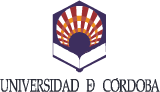 Erasmus+ Staff Mobility for Training (STT)Host Institution:_______________________________________Erasmus code:_____________IT IS HEREBY CONFIRMED THATMr./Ms (D./Dª)…………………………………………………………….……………….……FROM:  UNIVERSITY OF CORDOBA (ECORDOBA01)Has developed an stay in our University from (dd/mm/yy) to (dd/mm/yy)CERTIFICATE OF STAY / CERTIFICADO DE ESTANCIAACADEMIC YEAR / CURSO 2019-2020DateFechaSignature and StampFirma y SelloName of the signatoryNombre del firmanteFunctionPuesto